Wat maakt een ouderinitiatief tot een succes?  Een vaak genoemd geslaagd ouderinitiatief vond plaats op de St Jan school in Amsterdam. Jan Bakker neemt binnenkort na 37 jaar afscheid als directeur van die school en hij kijkt terug op de periode van het ouderinitiatief en op wat volgens hem succesfactoren zijn. Jan Bakker heeft sinds 1981 in het onderwijs gewerkt en was vanaf 1985 directeur van de St Jan school in De Baarsjes in Amsterdam, naast de Kinkerbuurt. In die 37 jaar heeft hij de buurt zien veranderen van een klassieke arbeiderswijk via een multiculturele wijk met Surinamers, Marokkanen en Turken naar een wijk met hoogopgeleide tweeverdieners en expats.  In de beginperiode had de St Jan school 180 leerlingen, het was een gemêleerde schoolpopulatie  maar wel eenzijdig samengesteld, dat noemde je toen een ‘zwarte school’. De gemeente had vlakbij een montessorischool neergezet die de hoger opgeleide ouders trok, dat was bewust beleid. Inmiddels heeft de St Jan 450 leerlingen en vormt de leerlingpopulatie een afspiegeling van de veranderde buurt. Dat wil zeggen dat het grootste deel hoogopgeleid is; wel zijn er 35 nationaliteiten.Het ouderinitiatief In 2002 kreeg de St Jan een ouderinitiatief. Gestart door twee buurvrouwen die tegenover de school waren komen wonen. Zij hebben bewust ouders aangesproken bij kinderopvang in de buurt: kom naar een open avond. Eerder liepen sommige ouders de school voorbij. We zijn gestart met kunstprojecten, bijvoorbeeld een fototentoonstelling in de naastgelegen kerk. We gingen zorgen dat de school als je van buiten kijkt er leuk uitziet, bijvoorbeeld met kerst de ramen versieren. Zorgen dat mensen zich welkom voelen. De ouders van het initiatief zijn voor promotie de buurt ingegaan. We wilden de school neerzetten, laten zien wat je doet. Dat deden we allemaal samen met ouders, je maakt gebruik van ieders kwaliteiten (zoals kunstenaars of communicatiedeskundigen). Belangrijk is waarmaken wat je zegt en vooral goed onderwijs geven.Wij hebben er bewust níet voor gekozen om te zeggen ‘dat wordt het groepje nieuwe ouders, daar moeten we het van hebben, die zetten we bij elkaar in een klas’, maar vanaf het begin hebben we alle ouders door elkaar in de groepen 1 gezet. Om te laten zien dat alle ouders je evenveel waard zijn, ‘je bent voor mij gewoon een ouder, niet meer en niet minder’. De nieuwe groep ouders was soms wel even wennen, want er was natuurlijk al een groep ouders die betrokken was en allerlei dingen deed, bijvoorbeeld met Sint of Kerst. Nu kwamen er nieuwe ouders, die hadden ook een mening en dat botste weleens maar daar heeft men een weg in gevonden. Ze hebben hun kind gemeenschappelijk. ‘Wij zijn hier voor jullie kind en daar hebben jullie ook een duidelijke rol in, een wezenlijke rol’. De oude garde vond de nieuwe activiteiten overigens ook leuk.    We wilden gemengd blijven en naarmate het ouderinitiatief meer succes had werd het ook spannender om de afspiegeling te bewaren. Ouders kwamen baby’s van vier maanden aanmelden en op een gegeven moment stonden er wel 80 leerlingen op de wachtlijst; ‘dat is bezopen’ en had er ook mee te maken dat er weinig andere goede scholen in de buurt waren volgens mij. Inmiddels zijn er meer goede alternatieven in de buurt en dat is prettig voor iedereen. Op een gegeven moment kreeg Amsterdam een centraal aanmeldbeleid. Dat is transparant, je kunt er niet mee sjoemelen, er zijn geen verborgen wachtlijsten, ouders weten waar ze aan toe zijn, de regels zijn helder. Soms is het niet leuk voor ouders, maar het is goed geregeld nu. Ik zat ook in de plaatsingswerkgroep. Jammer dat enkele eenpitters niet mee willen doen, want alle ouders moeten recht hebben op een kans en je moet niet selecteren aan de poort. Anders richt je maar een particuliere school op, nu eet je van twee walletjes.   SuccesfactorenWaarom slaagde het initiatief op de St Jan beter dan op veel andere scholen? Veel andere scholen in de wijk hadden ook een ouderinitiatief, bijvoorbeeld de Corantijn, de Roos, de Rosa Boekdrukker, de Joop Westerweel en de Visser school. Volgens Jan Bakker moet je aan de ene kant mazzel hebben, bijvoorbeeld dat de buurt verandert. Vervolgens moet je een school hebben die kwaliteit biedt, die waarmaakt wat ie zegt. Maar dat is op zichzelf niet genoeg, want als derde moet er iets zijn dat die school aantrekkelijk maakt, en dan niet alleen op papier -- zo van ‘we worden Dalton’. Het blijkt een moeizaam proces, het valt niet mee. Bijvoorbeeld als ouders hun kinderen in een andere buurt naar school brengen, dan is daar heel moeilijk vat op te krijgen. Je blijft het promoten maar als het niet lukt en een school klein blijft, dan hef je die maar op en plaats je de kinderen welbewust op andere scholen – dat mag niet selectief gaan want dan wordt segregatie vergroot. Hier niet ver vandaan gaat binnenkort een school dicht met 126 leerlingen, die kan de kwaliteit niet meer overeind houden en de herplaatsing wordt goed begeleid. Met een andere school ging dat hier eerder helemaal fout.   Het is een illusie om te veronderstellen dat het mengen van scholen gemakkelijk lukt. Het blijft ingewikkeld, maar je moet het altijd proberen. Soms matcht het; en als dat niet zo is dan moet je dat op een gegeven moment maar accepteren. Dat geeft dan ook rust. Bij alles geldt: je doet het voor het kind. Dat heb ik al die jaren met veel plezier gedaan. Foto op de volgende paginaFoto: Jan Bakker geeft een les over vogels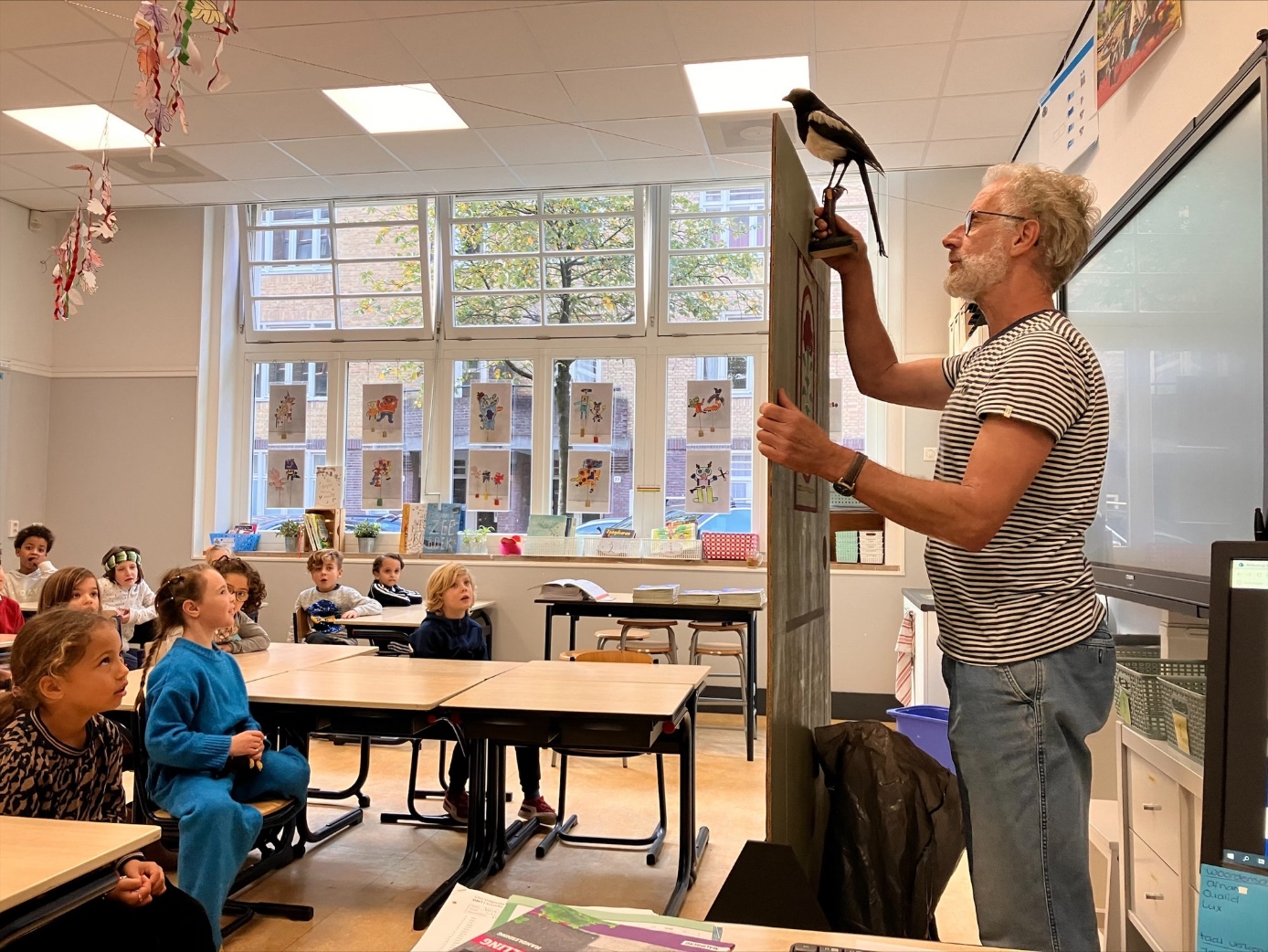 